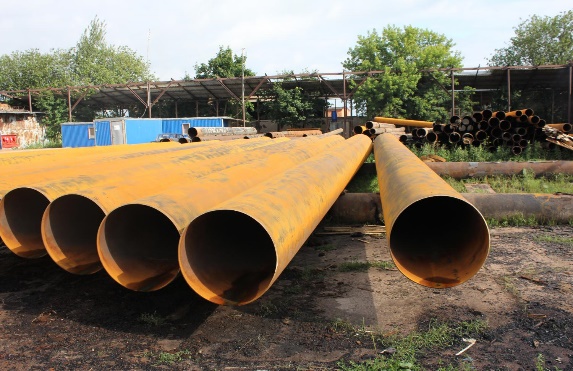 ООО «______________________»Коммерческое предложениеООО «СГМ» предлагает Вам прямые услуги по поставкам труб повторного применения (труб б/у) от демонтированных газо-, нефте- и других трубопроводов. Трубы повторного применения диаметров от 159 до 1420мм, складированы на производственном участке: Серпуховский р-н, п. Лукьяново.У Вас имеется возможность приехать, увидеть, выбрать нужные Вам трубы, согласовать условия их обработки и удобное время отгрузки. На производственных участках в наличии большой ассортимент труб повторного применения для свай, шпунтов, гильз, проколов, столбов, опор, распорок, ограждения, понтонов и других строительных нужд. Стоимость труб повторного применения (труб б/у): до момента обработки с учётом оптимального соотношения цена-качество составляет:За дополнительную оплату (по взаимной договорённости) ООО «СГМ» выполнит работы по резке и сварке труб требуемой длины и указанной конструкции, механическую (1000 руб/тн) или пескоструйную их очистку (2000 руб/тн). Для труб диаметром более 273мм производим нарезку фасок газовой установкой «Орбита» (900 руб/тн), а также механическую торцовку установкой «СПК 1423» на диаметры от 1020мм до 1420мм (1500 руб/тн).Дополнительно оказываем услуги по изоляции труб и фасонных изделий: ВУС (весьма усиленного типа), ЦПП (цементно-песчаное покрытие) и ППУ (пенополиуретановое покрытие) изоляции.Осуществляем поставку авто- и ЖД-транспортом на всей территории РФ.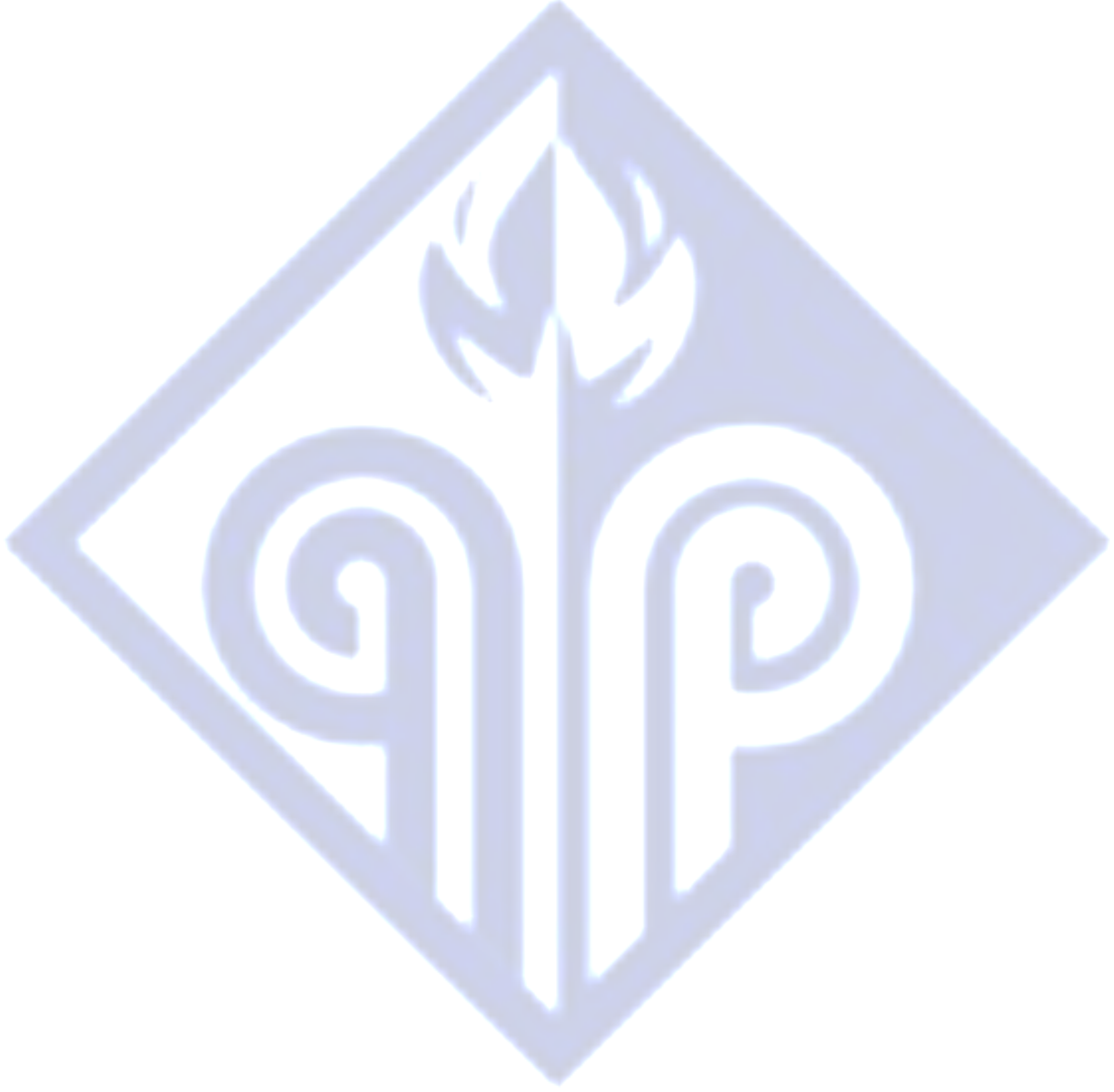 С уважением,Соловей Юрий ВалерьевичРуководитель отдела продажООО «СГМ»Тел +7-495-723-39-35Тел +7-495-105-99-90 (доб. 113)Моб +7-906-043-6996E-mail: solovei@sgmholding.comWeb: sgmholding.ru№НаименованиеОбъем (тн.)Цена с НДС, руб.База1Труба б/у 159х5,6 пар, вода12020 500,00п. Лукьяново2Труба б/у 219х6,7,8 газ, пар, вода18024 000,00п. Лукьяново3Труба б/у 273х8,9,10 пар, вода10020 500,00п. Лукьяново4Труба б/у 325х6,7,8 нефть20021 000,00п. Лукьяново5Труба б/у 377х9,10, св. нефть10020 500,00п. Лукьяново6Труба б/у п/ш 426х6,7,8 вода25021 000,00п. Лукьяново7Труба б/у б/ш, п/ш 530х8,9 газ80017 500,00п. Лукьяново8Труба б/у с/ш 630х6,7,8 вода8024 000,00п. Лукьяново9Труба б/у п/ш 630х7,8,9 вода2029 000,00п. Лукьяново10Труба б/у п/ш 720х8-9 газ25018 000,00п. Лукьяново11Труба б/у п/ш 820х9-10 газ35519 000,00п. Лукьяново12Труба б/у 1020х10-12 газ18017 000,00п. Лукьяново13Труба б/у п/ш 1220х12,13,14,15 газ12018 500,00п. Лукьяново14Труба б/у 1420х15,7-19,5 (газ)32020 500,00п. Лукьяново